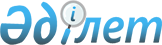 О внесении изменений и дополнений в решение Айыртауского районного маслихата от 21 декабря 2011 года N 4-41-1 "О бюджете района на 2012-2014 годы"
					
			Утративший силу
			
			
		
					Решение маслихата Айыртауского района Северо-Казахстанской области от 7 августа 2012 года N 5-7-1. Зарегистрировано Департаментом юстиции Северо-Казахстанской области 20 августа 2012 года N 13-3-160. Утратило силу (письмо маслихата Айыртауского района Северо-Казахстанской области от 30 апреля 2015 года N 3.2.3-2/61)

      Сноска. Утратило силу (письмо маслихата Айыртауского района Северо-Казахстанской области от 30.04.2015 N 3.2.3-2/61).

      В соответствии со статьями 106, 109 Бюджетного кодекса Республики Казахстан от 4 декабря 2008 года, подпунктом 1) пункта 1 статьи 6 Закона Республики Казахстан от 23 января 2001 года "О местном государственном управлении и самоуправлении в Республике Казахстан", районный маслихат РЕШИЛ:



      1. Внести в решение районного маслихата "О бюджете района на 2012-2014 годы" от 21 декабря 2011 года № 4-41-1 (10 января 2012 года за № 13-3-148 зарегистрировано в Реестре государственной регистрации и опубликовано 19 января 2012 года, 26 января 2012 года, в газетах "Айыртау таңы", 19 января 2012 года, 26 января 2012 года "Айыртауские зори") следующие изменения и дополнения:



      пункт 1 изложить в следующей редакции:

      "1) доходы – 4 287 085,4 тысяч тенге, в том числе по:

      налоговым поступлениям – 470 163 тысячи тенге;

      неналоговым поступлениям – 5 190 тысяч тенге;

      поступлениям от продажи основного капитала – 15 284,4 тысячи тенге;

      поступлениям трансфертов – 3 795 183 тысяч тенге;

      2) затраты – 4 380 735,2 тысяч тенге;

      3) чистое бюджетное кредитование – 49 183 тысячи тенге, в том числе: 

      бюджетные кредиты – 53 394 тысячи тенге;

      погашение бюджетных кредитов – 4211 тысяч тенге;4) сальдо по

      операциям с финансовыми активами – 8 000 тысяч тенге, в том числе:

      приобретение финансовых активов – 8 000 тысяч тенге;

      поступления от продажи финансовых активов государства – 0;

      5) дефицит (профицит) бюджета – -150 832,8 тысяч тенге;

      6) финансирование дефицита (использование профицита) бюджета– 150 832,8 тысяч тенге;";



      пункт 3 изложить в следующей редакции:

      "3. Установить, что доходы бюджета района формируются за счет следующих неналоговых поступлений:

      доходы от аренды имущества, находящегося в государственной собственности;

      вознаграждения по кредитам, выданным из государственного бюджета;

      прочие доходы от государственной собственности;

      прочие неналоговые поступления.";



      в пункте 10: 

      подпункты 1), 8), 10) изложить в следующей редакции:

      "1) 24076 тысяч тенге – на выплату социальной помощи в рамках Программы по стимулированию рождаемости "Фонд поколений";

      8) 19000 тысяч тенге – на функционирование очистных сооружений села Саумалколь;

      10) 9000 тысяч тенге – на разработку ПСД на строительство и реконструкцию тепловых сетей к котельной в МКР села Саумалколь (1 очередь).";

      дополнить подпунктом 12) следующего содержания:

      "12) 434 тысячи тенге – на подключение ID-Phone.";



      пункт 12 изложить в следующей редакции:

      "12. Утвердить резерв местного исполнительного органа района на 2012 год в сумме 9000 тысяч тенге.";



      Пункт 15 изложить в следующей редакции:

      "15. Установить в расходах бюджета района на 2012 год выплаты на оказание социальной помощи специалистам здравоохранения, образования, социального обеспечения, культуры, спорта и ветеринарии проживающим в сельской местности, по приобретению топлива в размере 1000 тенге.";



      приложения 1, 5, 9 к указанному решению изложить в новой редакции согласно приложениям 1, 2, 3 к настоящему решению (прилагаются).



      2. Настоящее решение вводится в действие с 1 января 2012 года.

 

  Бюджет Айыртауского района на 2012 год

  Бюджетные программы по сельским округам на 2012год

       продолжение таблицы

 

       продолжение таблицы

 

  Направление свободных остатков бюджетных средств, сложившихся на 1 января 2012 года и возврат целевых трансфертов республиканского и областного бюджетов, неиспользованных в 2011 году

 
					© 2012. РГП на ПХВ «Институт законодательства и правовой информации Республики Казахстан» Министерства юстиции Республики Казахстан
				      Председатель VII внеочередной

      сессии районного маслихатаК. Махметов      Секретарь

      районного маслихатаР. Тлеубаева      СОГЛАСОВАНО: 7 августа 2012 года

      Начальник 

      государственного учреждения

      "Отдел экономики и финансов

      Айыртауского района"М. Рамазанова

Приложение 1 

к решению сессии районного маслихата

августа 2012 года № 5-7-1 

Приложение 1 

к решению сессии районного маслихата

от 21 декабря 2011 года № 4-41-1 Категория

 Категория

 Категория

 Категория

 Категория

 Категория

 Категория

 Сумма,тысяч тенге

 Класс

 Класс

 Класс

 Класс

 Класс

 Сумма,тысяч тенге

 Подкласс

 Подкласс

 Подкласс

 Сумма,тысяч тенге

 Наименование

 Сумма,тысяч тенге

 1

 1

 2

 2

 3

 3

 4

 5

 1) Доходы

 4 287 085,4

 1

 1

 Налоговые поступления

 470 163

 01

 01

 Подоходный налог

 5 450

 2

 2

 Индивидуальный подоходный налог

 5 450

 03

 03

 Социальный налог

 263 317

 1

 1

 Социальный налог

 263 317

 04

 04

 Налоги на собственность

 160 065

 1

 1

 Налоги на имущество

 93 660

 3

 3

 Земельный налог

 10 346

 4

 4

 Налог на транспортные средства

 50 359

 5

 5

 Единый земельный налог

 5 700

 05

 05

 Внутренние налоги на товары, работы и услуги

 36 522

 2

 2

 Акцизы

 4 211

 3

 3

 Поступления за использование природных и других ресурсов

 23 941

 4

 4

 Сборы за ведение предпринимательской и профессиональной деятельности

 8 230

 5

 5

 Налог на игорный бизнес

 140

 08

 08

 Обязательные платежи, взимаемые за совершение юридически значимых действий и (или) выдачу документов уполномоченными на то государственными органами или должностными лицами

 4 809

 1

 1

 Государственная пошлина 

 4 809

 2

 2

 Неналоговые поступления

 5 190

 01

 01

 Доходы от государственной собственности

 3 690

 5

 5

 Доходы от аренды имущества, находящегося в государственной собственности

 3 050

 7

 7

 Вознаграждения по кредитам, выданным из государственного бюджета

 6

 9

 9

 Прочие доходы от государственной собственности

 634

 06

 06

 Прочие неналоговые поступления

 1 500

 1

 1

 Прочие неналоговые поступления

 1 500

 3

 3

 Поступления от продажи основного капитала

 16 549,4

 1

 1

 Продажа государственного имущества, закрепленного за государственными учреждениями

 1 265

 1

 1

 Продажа государственного имущества, закрепленного за государственными учреждениями

 1 265

 03

 03

 Продажа земли и нематериальных активов

 15 284,4

 1

 1

 Продажа земли

 15 183,4

 2

 2

 Продажа нематериальных активов

 101

 4

 4

 Поступления трансфертов

 3 795 183

 02

 02

 Трансферты из вышестоящих органов государственного управления

 3 795 183

 2

 2

 Трансферты из областного бюджета

 3 795 183

 Функциональная группа

 Функциональная группа

 Функциональная группа

 Функциональная группа

 Функциональная группа

 Функциональная группа

 Функциональная группа

 Сумма, тысяч тенге

 Администратор

 Администратор

 Администратор

 Администратор

 Администратор

 Администратор

 Сумма, тысяч тенге

 Программа

 Программа

 Программа

 Программа

 Сумма, тысяч тенге

 Наименование

 Наименование

 Сумма, тысяч тенге

 1

 2

 2

 3

 3

 4

 4

 5

 2) Затраты

 2) Затраты

 4 380 735,2

 1

 Государственные услуги общего характера

 Государственные услуги общего характера

 254 059,7

 112

 112

 Аппарат маслихата района (города областного значения)

 Аппарат маслихата района (города областного значения)

 12 563

 001

 001

 Услуги по обеспечению деятельности маслихата района (города областного значения)

 Услуги по обеспечению деятельности маслихата района (города областного значения)

 12 563

 122

 122

 Аппарат акима района (города областного значения)

 Аппарат акима района (города областного значения)

 63 011

 001

 001

 Услуги по обеспечению деятельности акима района ( города областного значения)

 Услуги по обеспечению деятельности акима района ( города областного значения)

 62 051

 003

 003

 Капитальные расходы государственного органа

 Капитальные расходы государственного органа

 960

 123

 123

 Аппарат акима района в городе, города районного значения, поселка, аула (села), аульного (сельского) округа

 Аппарат акима района в городе, города районного значения, поселка, аула (села), аульного (сельского) округа

 151 935

 001

 001

 Услуги по обеспечению деятельности акима района в городе, города районного значения, поселка, аула (села), аульного (сельского) округа

 Услуги по обеспечению деятельности акима района в городе, города районного значения, поселка, аула (села), аульного (сельского) округа

 149 058

 022

 022

 Капитальные расходы государственного органа

 Капитальные расходы государственного органа

 2 877

 459

 459

 Отдел экономики и финансов района (города областного значения)

 Отдел экономики и финансов района (города областного значения)

 26 550,7

 001

 001

 Услуги по реализации государственной политики в области формирования и развития экономической политики, государственного планирования, исполнения бюджета и управления коммунальной собственностью района (города областного значения)

 Услуги по реализации государственной политики в области формирования и развития экономической политики, государственного планирования, исполнения бюджета и управления коммунальной собственностью района (города областного значения)

 24 572,7

 003

 003

 Проведение оценки имущества в целях налогообложения

 Проведение оценки имущества в целях налогообложения

 443

 004

 004

 Организация работы по выдаче разовых талонов и обеспечение полноты сбора сумм от реализации разовых талонов

 Организация работы по выдаче разовых талонов и обеспечение полноты сбора сумм от реализации разовых талонов

 742

 011

 011

 Учет, хранение, оценка и реализация имущества, поступившего в коммунальную собственность

 Учет, хранение, оценка и реализация имущества, поступившего в коммунальную собственность

 160

 015

 015

 Капитальные расходы государственного органа

 Капитальные расходы государственного органа

 633

 2

 Оборона

 Оборона

 7 093

 122

 122

 Аппарат акима района (города областного значения)

 Аппарат акима района (города областного значения)

 7 093

 005

 005

 Мероприятия в рамках исполнения всеобщей воинской обязанности

 Мероприятия в рамках исполнения всеобщей воинской обязанности

 6 518

 006

 006

 Предупреждение и ликвидация чрезвычайных ситуаций масштаба района (города областного значения)

 Предупреждение и ликвидация чрезвычайных ситуаций масштаба района (города областного значения)

 328

 007

 007

 Мероприятия по профилактике и тушению степных пожаров районного (городского) масштаба, а также пожаров в населенных пунктах, в которых не созданы органы государственной противопожарной службы

 Мероприятия по профилактике и тушению степных пожаров районного (городского) масштаба, а также пожаров в населенных пунктах, в которых не созданы органы государственной противопожарной службы

 247

 3

 Общественный порядок, безопасность, правовая, судебная, уголовно-исполнительная деятельность

 Общественный порядок, безопасность, правовая, судебная, уголовно-исполнительная деятельность

 193

 458

 458

 Отдел жилищно-коммунального хозяйства, пассажирского транспорта и автомобильных дорог района (города областного значения)

 Отдел жилищно-коммунального хозяйства, пассажирского транспорта и автомобильных дорог района (города областного значения)

 193

 021

 021

 Обеспечение безопасности дорожного движения в населенных пунктах

 Обеспечение безопасности дорожного движения в населенных пунктах

 193

 4

 Образование

 Образование

 2 445 167

 464

 464

 Отдел образования района (города областного значения)

 Отдел образования района (города областного значения)

 2 445 167

 001

 001

 Услуги по реализации государственной политики на местном уровне в области образования 

 Услуги по реализации государственной политики на местном уровне в области образования 

 9 233

 003

 003

 Общеобразовательное обучение

 Общеобразовательное обучение

 2 202 139,4

 004

 004

 Информатизация системы образования в государственных учреждениях образования района (города областного значения)

 Информатизация системы образования в государственных учреждениях образования района (города областного значения)

 7 442

 005

 005

 Приобретение и доставка учебников, учебно-методических комплексов для государственных учреждений образования района (города областного значения)

 Приобретение и доставка учебников, учебно-методических комплексов для государственных учреждений образования района (города областного значения)

 16 330

 006

 006

 Дополнительное образование для детей

 Дополнительное образование для детей

 19 212

 009

 009

 Обеспечение дошкольного воспитания и обучения

 Обеспечение дошкольного воспитания и обучения

 138 974

 015

 015

 Ежемесячные выплаты денежных средств опекунам (попечителям) на содержание ребенка-сироты (детей-сирот), и ребенка (детей), оставшегося без попечения родителей за счет трансфертов из республиканского бюджета

 Ежемесячные выплаты денежных средств опекунам (попечителям) на содержание ребенка-сироты (детей-сирот), и ребенка (детей), оставшегося без попечения родителей за счет трансфертов из республиканского бюджета

 14 600

 020

 020

 Обеспечение оборудованием, программным обеспечением детей-инвалидов, обучающихся на дому за счет трансфертов из республиканского бюджета

 Обеспечение оборудованием, программным обеспечением детей-инвалидов, обучающихся на дому за счет трансфертов из республиканского бюджета

 3 900

 021

 021

 Увеличение размера доплаты за квалификационную категорию воспитателям детских садов, мини-центров, школ-интернатов: общего типа, специальных (коррекционных), специализированных для одаренных детей; организаций образования для детей-сирот и детей, оставшихся без попечения родителей, центров адаптации несовершеннолетних за счет трансфертов из республиканского бюджета

 Увеличение размера доплаты за квалификационную категорию воспитателям детских садов, мини-центров, школ-интернатов: общего типа, специальных (коррекционных), специализированных для одаренных детей; организаций образования для детей-сирот и детей, оставшихся без попечения родителей, центров адаптации несовершеннолетних за счет трансфертов из республиканского бюджета

 1 155

 063

 063

 Повышение оплаты труда учителям, прошедшим повышение квалификации по учебным программам АОО "Назарбаев Интеллектуальные школы" за счет трансфертов из республиканского бюджета

 Повышение оплаты труда учителям, прошедшим повышение квалификации по учебным программам АОО "Назарбаев Интеллектуальные школы" за счет трансфертов из республиканского бюджета

 1 656

 064

 064

 Увеличение размера доплаты за квалификационную категорию учителям организаций начального, основного среднего, общего среднего образования: школы, школы-интернаты: (общего типа, специальных (коррекционных), специализированных для одаренных детей; организаций для детей-сирот и детей, оставшихся без попечения родителей) за счет трансфертов из республиканского бюджета

 Увеличение размера доплаты за квалификационную категорию учителям организаций начального, основного среднего, общего среднего образования: школы, школы-интернаты: (общего типа, специальных (коррекционных), специализированных для одаренных детей; организаций для детей-сирот и детей, оставшихся без попечения родителей) за счет трансфертов из республиканского бюджета

 24 926

 067

 067

 Капитальные расходы подведомственных государственных учреждений и организаций

 Капитальные расходы подведомственных государственных учреждений и организаций

 5 599,6

 6

 Социальная помощь и социальное обеспечение

 Социальная помощь и социальное обеспечение

 184 833

 451

 451

 Отдел занятости и социальных программ района (города областного значения)

 Отдел занятости и социальных программ района (города областного значения)

 184 833

 001

 001

 Услуги по реализации государственной политики на местном уровне в области обеспечения занятости и реализации социальных программ для населения

 Услуги по реализации государственной политики на местном уровне в области обеспечения занятости и реализации социальных программ для населения

 21 333

 002

 002

 Программа занятости

 Программа занятости

 48 505

 004

 004

 Оказание социальной помощи на приобретение топлива специалистам здравоохранения, образования, социального обеспечения, культуры, спорта и ветеринарии в сельской местности в соответствии с законодательством Республики Казахстан

 Оказание социальной помощи на приобретение топлива специалистам здравоохранения, образования, социального обеспечения, культуры, спорта и ветеринарии в сельской местности в соответствии с законодательством Республики Казахстан

 954

 005

 005

 Государственная адресная социальная помощь

 Государственная адресная социальная помощь

 10 038

 006

 006

 Оказание жилищной помощи

 Оказание жилищной помощи

 2 295

 007

 007

 Социальная помощь отдельным категориям нуждающихся граждан по решениям местных представительных органов

 Социальная помощь отдельным категориям нуждающихся граждан по решениям местных представительных органов

 37 297

 010

 010

 Материальное обеспечение детей-инвалидов, воспитывающихся и обучающихся на дому

 Материальное обеспечение детей-инвалидов, воспитывающихся и обучающихся на дому

 1 081

 011

 011

 Оплата услуг по зачислению, выплате и доставке пособий и других социальных выплат

 Оплата услуг по зачислению, выплате и доставке пособий и других социальных выплат

 1 603

 014

 014

 Оказание социальной помощи нуждающимся гражданам на дому

 Оказание социальной помощи нуждающимся гражданам на дому

 24 697

 016

 016

 Государственные пособия на детей до 18 лет

 Государственные пособия на детей до 18 лет

 21 047

 017

 017

 Обеспечение нуждающихся инвалидов обязательными гигиеническими средствами и предоставление услуг специалистами жестового языка, индивидуальными помощниками в соответствии с индивидуальной программой реабилитации инвалида

 Обеспечение нуждающихся инвалидов обязательными гигиеническими средствами и предоставление услуг специалистами жестового языка, индивидуальными помощниками в соответствии с индивидуальной программой реабилитации инвалида

 3 033

 021

 021

 Капитальные расходы государственного органа

 Капитальные расходы государственного органа

 400

 023

 023

 Обеспечение деятельности центров занятости населения

 Обеспечение деятельности центров занятости населения

 12 550

 7

 Жилищно-коммунальное хозяйство

 Жилищно-коммунальное хозяйство

 974 736,4

 123

 123

 Аппарат акима района в городе, города районного значения, поселка, аула (села), аульного (сельского) округа

 Аппарат акима района в городе, города районного значения, поселка, аула (села), аульного (сельского) округа

 24 370

 008

 008

 Освещение улиц населенных пунктов

 Освещение улиц населенных пунктов

 9 385

 009

 009

 Обеспечение санитарии населенных пунктов

 Обеспечение санитарии населенных пунктов

 10 962

 010

 010

 Содержание мест захоронений и погребение безродных

 Содержание мест захоронений и погребение безродных

 140

 011

 011

 Благоустройство и озеленение населенных пунктов

 Благоустройство и озеленение населенных пунктов

 2 451

 014

 014

 Организация водоснабжения населенных пунктов

 Организация водоснабжения населенных пунктов

 1 432

 455

 455

 Отдел культуры и развития языков района (города областного значения)

 Отдел культуры и развития языков района (города областного значения)

 8 017

 024

 024

 Ремонт объектов в рамках развития сельских населенных пунктов по Программе занятости 2020

 Ремонт объектов в рамках развития сельских населенных пунктов по Программе занятости 2020

 8 017

 458

 458

 Отдел жилищно-коммунального хозяйства, пассажирского транспорта и автомобильных дорог района (города областного значения)

 Отдел жилищно-коммунального хозяйства, пассажирского транспорта и автомобильных дорог района (города областного значения)

 49 650

 012

 012

 Функционирование системы водоснабжения и водоотведения

 Функционирование системы водоснабжения и водоотведения

 40 400

 028

 028

 Развитие коммунального хозяйства

 Развитие коммунального хозяйства

 9 250

 464

 464

 Отдел образования района (города областного значения)

 Отдел образования района (города областного значения)

 34 697

 026

 026

 Ремонт объектов в рамках развития сельских населенных пунктов по Программе занятости 2020

 Ремонт объектов в рамках развития сельских населенных пунктов по Программе занятости 2020

 34 697

 467

 467

 Отдел строительства района (города областного значения)

 Отдел строительства района (города областного значения)

 858 002,4

 003

 003

 Проектирование, строительство и (или) приобретение жилья государственного коммунального жилищного фонда

 Проектирование, строительство и (или) приобретение жилья государственного коммунального жилищного фонда

 66 536,8

 006

 006

 Развитие системы водоснабжения и водоотведения

 Развитие системы водоснабжения и водоотведения

 352 430,6

 007

 007

 Развитие благоустройства городов и населенных пунктов

 Развитие благоустройства городов и населенных пунктов

 20 816,6

 072

 072

 Строительство и (или) приобретение служебного жилища и развитие ( или) приобретение инженерно-

коммуникационной инфраструктуры в рамках Программы занятости 2020

 Строительство и (или) приобретение служебного жилища и развитие ( или) приобретение инженерно-

коммуникационной инфраструктуры в рамках Программы занятости 2020

 397 118,4

 074

 074

 Развитие и обустройство недостающей инженерно-коммуникационной инфраструктуры в рамках второго направления Программы занятости 2020

 Развитие и обустройство недостающей инженерно-коммуникационной инфраструктуры в рамках второго направления Программы занятости 2020

 21 100

 8

 Культура, спорт, туризм и информационное пространство

 Культура, спорт, туризм и информационное пространство

 89 044

 455

 455

 Отдел культуры и развития языков района (города областного значения)

 Отдел культуры и развития языков района (города областного значения)

 64 099

 001

 001

 Услуги по реализации государственной политики на местном уровне в области развития языков и культуры

 Услуги по реализации государственной политики на местном уровне в области развития языков и культуры

 7 248

 003

 003

 Поддержка культурно-досуговой работы

 Поддержка культурно-досуговой работы

 30 343

 006

 006

 Функционирование районных (городских) библиотек

 Функционирование районных (городских) библиотек

 25 639

 007

 007

 Развитие государственного языка и других языков народа Казахстана

 Развитие государственного языка и других языков народа Казахстана

 869

 456

 456

 Отдел внутренней политики района (города областного значения)

 Отдел внутренней политики района (города областного значения)

 11 687

 001

 001

 Услуги по реализации государственной политики на местном уровне в области информации, укрепления государственности и формирования социального оптимизма граждан

 Услуги по реализации государственной политики на местном уровне в области информации, укрепления государственности и формирования социального оптимизма граждан

 6 460

 002

 002

 Услуги по проведению государственной информационной политики через газеты и журналы 

 Услуги по проведению государственной информационной политики через газеты и журналы 

 4 597

 003

 003

 Реализация мероприятий в сфере молодежной политики

 Реализация мероприятий в сфере молодежной политики

 500

 006

 006

 Капитальные расходы государственного органа

 Капитальные расходы государственного органа

 130

 465

 465

 Отдел физической культуры и спорта района (города областного значения)

 Отдел физической культуры и спорта района (города областного значения)

 13 257,9

 001

 001

 Услуги по реализации государственной политики на местном уровне в сфере физической культуры и спорта

 Услуги по реализации государственной политики на местном уровне в сфере физической культуры и спорта

 6 254

 004

 004

 Капитальные расходы государственного органа

 Капитальные расходы государственного органа

 679,9

 006

 006

 Проведение спортивных соревнований на районном (города областного значения) уровне 

 Проведение спортивных соревнований на районном (города областного значения) уровне 

 489

 007

 007

 Подготовка и участие членов сборных команд района (города областного значения) по различным видам спорта на областных спортивных соревнованиях

 Подготовка и участие членов сборных команд района (города областного значения) по различным видам спорта на областных спортивных соревнованиях

 5 835

 10

 Сельское, водное, лесное, рыбное хозяйство, особо охраняемые природные территории, охрана окружающей среды и животного мира, земельные отношения

 Сельское, водное, лесное, рыбное хозяйство, особо охраняемые природные территории, охрана окружающей среды и животного мира, земельные отношения

 51 887

 463

 463

 Отдел земельных отношений района (города областного значения)

 Отдел земельных отношений района (города областного значения)

 11 335

 001

 001

 Услуги по реализации государственной политики в области регулирования земельных отношений на территории района (города областного значения)

 Услуги по реализации государственной политики в области регулирования земельных отношений на территории района (города областного значения)

 9 172

 003

 003

 Земельно-хозяйственное устройство населенных пунктов

 Земельно-хозяйственное устройство населенных пунктов

 976

 006

 006

 Землеустройство проводимое при установлении границ городов районного значения, районов в городе, поселков, аулов (сел), аульных (сельских) округов

 Землеустройство проводимое при установлении границ городов районного значения, районов в городе, поселков, аулов (сел), аульных (сельских) округов

 1 037

 007

 007

 Капитальные расходы государственного органа

 Капитальные расходы государственного органа

 150

 474

 474

 Отдел сельского хозяйства и ветеринарии района (города областного значения)

 Отдел сельского хозяйства и ветеринарии района (города областного значения)

 40 552

 001

 001

 Услуги по реализации государственной политики на местном уровне в сфере сельского хозяйства и ветеринарии

 Услуги по реализации государственной политики на местном уровне в сфере сельского хозяйства и ветеринарии

 16 882

 002

 002

 Создание информационных систем

 Создание информационных систем

 56

 003

 003

 Капитальные расходы государственного органа

 Капитальные расходы государственного органа

 390

 007

 007

 Организация отлова и уничтожения бродячих собак и кошек

 Организация отлова и уничтожения бродячих собак и кошек

 660

 013

 013

 Проведение противоэпизоотических мероприятий

 Проведение противоэпизоотических мероприятий

 16 573

 099

 099

 Реализация мер по оказанию социальной поддержки специалистов

 Реализация мер по оказанию социальной поддержки специалистов

 5 991

 11

 Промышленность, архитектурная, градостроительная и строительная деятельность

 Промышленность, архитектурная, градостроительная и строительная деятельность

 6 230

 467

 467

 Отдел строительства района (города областного значения)

 Отдел строительства района (города областного значения)

 6 230

 001

 001

 Услуги по реализации государственной политики на местном уровне в области строительства

 Услуги по реализации государственной политики на местном уровне в области строительства

 6 050

 017

 017

 Капитальные расходы государственного органа

 Капитальные расходы государственного органа

 180

 12

 Транспорт и коммуникации

 Транспорт и коммуникации

 43 103,4

 458

 458

 Отдел жилищно-коммунального хозяйства, пассажирского транспорта и автомобильных дорог района (города областного значения)

 Отдел жилищно-коммунального хозяйства, пассажирского транспорта и автомобильных дорог района (города областного значения)

 43 103,4

 023

 023

 Обеспечение функционирования автомобильных дорог

 Обеспечение функционирования автомобильных дорог

 43 103,4

 13

 Прочие

 Прочие

 310 426

 123

 123

 Аппарат акима района в городе, города районного значения, поселка, аула (села), аульного (сельского) округа

 Аппарат акима района в городе, города районного значения, поселка, аула (села), аульного (сельского) округа

 2 000

 040

 040

 Реализация мероприятий для решения вопросов обустройства аульных (сельских) округов в реализацию мер по содействию экономическому развитию регионов в рамках Программы "Развитие регионов" за счет целевых трансфертов из республиканского бюджета

 Реализация мероприятий для решения вопросов обустройства аульных (сельских) округов в реализацию мер по содействию экономическому развитию регионов в рамках Программы "Развитие регионов" за счет целевых трансфертов из республиканского бюджета

 2 000

 458

 458

 Отдел жилищно-коммунального хозяйства, пассажирского транспорта и автомобильных дорог района (города областного значения)

 Отдел жилищно-коммунального хозяйства, пассажирского транспорта и автомобильных дорог района (города областного значения)

 293 014

 001

 001

 Услуги по реализации государственной политики на местном уровне в области жилищно-коммунального хозяйства, пассажирского транспорта и автомобильных дорог

 Услуги по реализации государственной политики на местном уровне в области жилищно-коммунального хозяйства, пассажирского транспорта и автомобильных дорог

 8 711

 013

 013

 Капитальные расходы государственного органа

 Капитальные расходы государственного органа

 155

 040

 040

 Реализация мер по содействию экономическому развитию регионов в рамках Программы "Развитие регионов" за счет целевых трансфертов из республиканского бюджета

 Реализация мер по содействию экономическому развитию регионов в рамках Программы "Развитие регионов" за счет целевых трансфертов из республиканского бюджета

 3 601

 043

 043

 Развитие инженерной инфраструктуры в рамках Программы "Развитие регионов"

 Развитие инженерной инфраструктуры в рамках Программы "Развитие регионов"

 280 547

 459

 459

 Отдел экономики и финансов района (города областного значения)

 Отдел экономики и финансов района (города областного значения)

 9 000

 012

 012

 Резерв местного исполнительного органа района (города областного значения)

 Резерв местного исполнительного органа района (города областного значения)

 9 000

 469

 469

 Отдел предпринимательства района (города областного значения)

 Отдел предпринимательства района (города областного значения)

 6 412

 001

 001

 Услуги по реализации государственной политики на местном уровне в области развития предпринимательства и промышленности

 Услуги по реализации государственной политики на местном уровне в области развития предпринимательства и промышленности

 6 282

 004

 004

 Капитальные расходы государственного органа

 Капитальные расходы государственного органа

 130

 14

 Обслуживание долга

 Обслуживание долга

 6

 459

 459

 Отдел экономики и финансов района (города областного значения)

 Отдел экономики и финансов района (города областного значения)

 6

 021

 021

 Обслуживание долга местных исполнительных органов по выплате вознаграждений и иных платежей по займам из областного бюджета

 Обслуживание долга местных исполнительных органов по выплате вознаграждений и иных платежей по займам из областного бюджета

 6

 15

 Трансферты

 Трансферты

 13 956,8

 459

 459

 Отдел экономики и финансов района (города областного значения)

 Отдел экономики и финансов района (города областного значения)

 13 956,8

 006

 006

 Возврат неиспользованных (недоиспользованных) целевых трансфертов

 Возврат неиспользованных (недоиспользованных) целевых трансфертов

 12 007,8

 024

 024

 Целевые текущие трансферты в вышестоящие бюджеты в связи с передачей функций государственных органов из нижестоящего уровня государственного управления в вышестоящий

 Целевые текущие трансферты в вышестоящие бюджеты в связи с передачей функций государственных органов из нижестоящего уровня государственного управления в вышестоящий

 1 949

 3) Чистое бюджетное кредитование

 3) Чистое бюджетное кредитование

 49 183

 Бюджетные кредиты

 Бюджетные кредиты

 53 394

 10

 Сельское, водное, лесное, рыбное хозяйство, особо охраняемые природные территории, охрана окружающей среды и животного мира, земельные отношения

 Сельское, водное, лесное, рыбное хозяйство, особо охраняемые природные территории, охрана окружающей среды и животного мира, земельные отношения

 53 394

 474

 474

 Отдел сельского хозяйства и ветеринарии района (города областного значения)

 Отдел сельского хозяйства и ветеринарии района (города областного значения)

 53 394

 009

 009

 Бюджетные кредиты для реализации мер социальной поддержки специалистов

 Бюджетные кредиты для реализации мер социальной поддержки специалистов

 53 394

 Категория

 Категория

 Категория

 Категория

 Категория

 Категория

 Категория

 Сумма, тысяч тенге

 Класс

 Класс

 Класс

 Класс

 Класс

 Класс

 Сумма, тысяч тенге

 Подкласс

 Подкласс

 Подкласс

 Подкласс

 Сумма, тысяч тенге

 Наименование

 Наименование

 Сумма, тысяч тенге

 5

 Погашение бюджетных кредитов

 Погашение бюджетных кредитов

 4 211

 01

 01

 Погашение бюджетных кредитов

 Погашение бюджетных кредитов

 4 211

 1

 1

 Погашение бюджетных кредитов, выданных из государственного бюджета

 Погашение бюджетных кредитов, выданных из государственного бюджета

 4 211

 4) Сальдо по операциям с финансовыми активами

 4) Сальдо по операциям с финансовыми активами

 8 000

 Приобретение финансовых активов

 Приобретение финансовых активов

 8 000

 13

 Прочие

 Прочие

 8 000

 459

 459

 Отдел экономики и финансов района (города областного значения)

 Отдел экономики и финансов района (города областного значения)

 0

 014

 014

 Формирование или увеличение уставного капитала юридических лиц

 Формирование или увеличение уставного капитала юридических лиц

 0

 474

 474

 Отдел сельского хозяйства и ветеринарии района (города областного значения)

 Отдел сельского хозяйства и ветеринарии района (города областного значения)

 8 000

 065

 065

 Формирование или увеличение уставного капитала юридических лиц

 Формирование или увеличение уставного капитала юридических лиц

 8 000

 Категория

 Категория

 Категория

 Категория

 Категория

 Категория

 Категория

 Сумма, тысяч тенге

 Класс

 Класс

 Класс

 Класс

 Класс

 Класс

 Сумма, тысяч тенге

 Подкласс

 Подкласс

 Подкласс

 Подкласс

 Сумма, тысяч тенге

 Наименование

 Наименование

 Сумма, тысяч тенге

 6

 Поступления от продажи финансовых активов государства

 Поступления от продажи финансовых активов государства

 0

 01

 01

 Поступления от продажи финансовых активов государства

 Поступления от продажи финансовых активов государства

 0

 1

 1

 Поступления от продажи финансовых активов внутри страны

 Поступления от продажи финансовых активов внутри страны

 0

 5) Дефицит (профицит) бюджета

 5) Дефицит (профицит) бюджета

 -150 832,8

 6) Финансирование дефицита (использование профицита) бюджета

 6) Финансирование дефицита (использование профицита) бюджета

 150 832,8

 7

 Поступления займов

 Поступления займов

 53 394

 01

 01

 Внутренние государственные займы

 Внутренние государственные займы

 53 394

 2

 2

 Договоры займа

 Договоры займа

 53 394

 Функциональная группа

 Функциональная группа

 Функциональная группа

 Функциональная группа

 Функциональная группа

 Функциональная группа

 Функциональная группа

 Сумма, тысяч тенге

 Администратор

 Администратор

 Администратор

 Администратор

 Администратор

 Администратор

 Сумма, тысяч тенге

 Программа

 Программа

 Программа

 Программа

 Сумма, тысяч тенге

 Наименование

 Наименование

 Сумма, тысяч тенге

 16

 Погашение займов

 Погашение займов

 4 211

 459

 459

 Отдел экономики и финансов района (города областного значения)

 Отдел экономики и финансов района (города областного значения)

 4 211

 005

 005

 Погашение долга местного исполнительного органа перед вышестоящим бюджетом

 Погашение долга местного исполнительного органа перед вышестоящим бюджетом

 4 211

 Категория

 Категория

 Категория

 Категория

 Категория

 Категория

 Категория

 Сумма, тысяч тенге

 Класс

 Класс

 Класс

 Класс

 Класс

 Класс

 Сумма, тысяч тенге

 Подкласс

 Подкласс

 Подкласс

 Подкласс

 Сумма, тысяч тенге

 Наименование

 Наименование

 Сумма, тысяч тенге

 8

 Используемые остатки бюджетных средств

 Используемые остатки бюджетных средств

 101 649,8

 01

 01

 Остатки бюджетных средств

 Остатки бюджетных средств

 101 649,8

 1

 1

 Свободные остатки бюджетных средств

 Свободные остатки бюджетных средств

 101 649,8

 

Приложение 2 

к решению сессии районного маслихата

августа 2012 года № 5-7-1 

Приложение 5 

к решению сессии районного маслихата

от 21 декабря 2011 года № 4-41-1 Функцио

нальная

группа

 Админис

тратор

 Про

грам

ма

 Наименование

 Всего

 1

 2

 3

 4

 5

 Затраты 

 178305

 01

 Государственные услуги общего характера

 151935

 123

 Аппарат акима района в городе, города районного значения, поселка, аула (села), аульного (сельского) округа

 151935

 001

 Услуги по обеспечению деятельности акима района в городе, города районного значения, поселка, аула (села), аульного (сельского) округа

 149058

 022

 Капитальные расходы государственного органа

 2877

 07

 Жилищно-коммунальное хозяйство

 24370

 123

 Аппарат акима района в городе, города районного значения, поселка, аула (села), аульного (сельского) округа

 24370

 008

 Освещение улиц населенных пунктах

 9385

 009

 Обеспечение санитарии населенных пунктов

 10962

 010

 Содержание мест захоронений и погребение безродных

 140

 011

 Благоустройство и озеленение населенных пунктов

 2451

 014

 Организация водоснабжения населенных пунктов

 1432

 13

 Прочие

 2000

 123

 Аппарат акима района в городе, города районного значения, поселка, аула (села), аульного (сельского) округа

 2000

 040

 Реализация мероприятий для решения вопросов обустройства аульных (сельских) округов в реализацию мер по содействию экономическому развитию регионов в рамках Программы "Развитие регионов" за счет целевых трансфертов из республиканского бюджета

 2000

 в том числе по сельским округам

 в том числе по сельским округам

 в том числе по сельским округам

 в том числе по сельским округам

 Госу

дарст

вен

ное

учреж

дение

"Аппа

рат

акима

Арык

балык

ского

сель

ского

окру

га"

 Госу

дарст

вен

ное

учреж

дение

"Аппа

рат

акима

Анто

нов

ского

сель

ского

окру

га"

 Госу

дарст

венное

учреж

дение

"Аппа

рат

акима

Володар

ского

сель

ского

округа"

 Госу

дарст

венное

учрежде

ние "Ап

парат

акима

Гусаков

ского

сельско

го окру

га"

 Госу

дарст

венное

учреж

дение

"Аппа

рат

акима

Елец

кого

сель

ского

окру

га"

 Государ

ствен

ное уч

режде

ние "Ап

парат

акима

Жеты

коль

ского

сель

ского

округа"

 Государ

ственное

учрежде

ние "Ап

парат

акима

Имантау

ского

сельско

го окру

га"

 Государ

ствен

ное уч

режде

ние "Ап

парат

акима

Казан

ского

сель

ского

округа"

 6

 7

 8

 9

 10

 11

 12

 13

 14727

 12496

 25794

 11091

 7941

 10837

 12283

 10108

 12743

 10653

 15580

 9970

 7320

 9837

 10811

 9108

 12743

 10653

 15580

 9970

 7320

 9837

 10811

 9108

 12603

 10513

 15320

 9840

 7320

 9697

 10059

 9108

 140

 140

 260

 130

 0

 140

 752

 0

 984

 843

 10214

 1121

 621

 1000

 1472

 1000

 984

 843

 10214

 1121

 621

 1000

 1472

 1000

 369

 843

 6938

 0

 0

 0

 472

 0

 0

 0

 962

 1000

 500

 1000

 1000

 1000

 0

 0

 140

 0

 0

 0

 0

 0

 500

 0

 1951

 0

 0

 0

 0

 0

 115

 0

 223

 121

 121

 1000

 1000

 0

 0

 0

 0

 0

 0

 1000

 1000

 0

 0

 0

 0

 0

 0

 1000

 1000

 0

 0

 0

 0

 0

 0

 Государст

венное

учрежде

ние "Аппа

рат акима

Каратальс

кого сель

ского

округа"

 Государ

ственное

учрежде

ние "Ап

парат

акима

Камсак

тинского

сельско

го окру

га"

 Государ

ствен

ное уч

режде

ние "Ап

парат

акима

Констан

тинов

ского

сель

ского

округа"

 Государ

ственное

учрежде

ние "Ап

парат

акима

Лобанов

ского

сельско

го окру

га"

 Государ

ствен

ное уч

режде

ние "Ап

парат

акима

Нижне

бурлук

ского

округа"

 Государ

ственное

учрежде

ние "Ап

парат

акима

Сырымбет

ского

сельско

го окру

га"

 Государ

ствен

ное уч

режде

ние "Ап

парат

акима

Украин

ского

сельско

го окру

га"

 14

 15

 16

 17

 18

 19

 20

 8592

 10903

 9921

 11457

 10329

 10602

 11224

 7993

 10140

 8871

 10299

 9049

 9523

 10038

 7993

 10140

 8871

 10299

 9049

 9523

 10038

 7793

 9870

 8601

 10169

 9049

 9393

 9723

 200

 270

 270

 130

 0

 130

 315

 599

 763

 1050

 1158

 1280

 1079

 1186

 599

 763

 1050

 1158

 1280

 1079

 1186

 0

 263

 0

 158

 263

 79

 0

 500

 500

 1000

 1000

 500

 1000

 1000

 0

 0

 0

 0

 0

 0

 0

 0

 0

 0

 0

 0

 0

 0

 99

 50

 517

 186

 0

 0

 0

 0

 0

 0

 0

 0

 0

 0

 0

 0

 0

 0

 0

 0

 0

 0

 0

 0

 0

 

Приложение 3 

к решению сессии районного маслихата

августа 2012 года № 5-7-1 

Приложение 9 

к решению сессии районного маслихата

от 21 декабря 2011 года № 4-41-1 Доходы

 Доходы

 Доходы

 Доходы

 Доходы

 Доходы

 Кате

гория

 Класс

 Под

класс

 Специ

фика

 Наименование

 Сумма, тысяч тенге

 8

 Используемые остатки бюджетных средств

 101 649,8

 01

 Остатки бюджетных средств

 101 649,8

 1

 Свободные остатки бюджетных средств

 101 649,8

 01

 Свободные остатки бюджетных средств

 101 649,8

 Всего:

 Всего:

 Всего:

 Всего:

 101 649,8

 Расходы

 Расходы

 Расходы

 Расходы

 Расходы

 Расходы

 Функ

цио

наль

ная

груп

па

 Адми

нис

тра

тор

 Про

грам

ма

 Под

про

грам

ма

 Наименование

 Сумма, тысяч тенге

 01

 459

 Отдел экономики и финансов района (города областного значения)

 120,7

 001

 Услуги по реализации государственной политики в области формирования и развития экономической политики, государственного планирования, исполнения бюджета и управления коммунальной собственностью района (города областного значения)

 120,7

 015

 За счет средств местного бюджета

 120,7

 07

 467

 Отдел строительства района (города областного значения)

 89 521,3

 022

 Строительство и (или) приобретение жилья и развитие инженерно-

коммуникационной инфраструктуры в рамках Программы занятости 2020 

 15 471,4

 015

 За счет средств местного бюджета

 15 471,4

 007

 Развитие благоустройства городов и населенных пунктов 

 9 816,6

 015

 За счет средств местного бюджета

 9 816,6

 003

 Проектирование, строительство и (или) приобретение жилья государственного коммунального жилищного фонда

 64 195,8

 015

 За счет средств местного бюджета

 64 195,8

 006

 Развитие системы водоснабжения и водоотведения

 37,5

 015

 За счет средств местного бюджета

 37,5

 15

 459

 Отдел экономики и финансов района (города областного значения)

 12 007,8

 006

 Возврат неиспользованных (недоиспользованных) целевых трансфертов

 12 007,8

 Всего:

 Всего:

 Всего:

 Всего:

 101 649,8

 